                                                                                                  ΟΡΧΟΜΕΝΟΣ 19/3/2020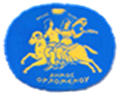 ΔΗΜΟΣ ΟΡΧΟΜΕΝΟΥ                              ΟΔΗΓΙΕΣ ΠΡΟΣ ΤΟΥΣ ΠΟΛΙΤΕΣΤις μέρες αυτές που όλοι προσπαθούμε να συνεισφέρουμε στην προστασία της δημόσιας αλλά και ατομικής μας υγείας από την πανδημία του κορωνοϊού, είναι απαραίτητο να θυμόμαστε ότι οι εργαζόμενοι στην καθαριότητα και τη διαχείριση των απορριμμάτων είναι από τις πλέον ευάλωτες ομάδες σε περιπτώσεις πανδημίας.Ο λόγος είναι ότι εκ των πραγμάτων έρχονται σε απευθείας επαφή με ό,τι πετάμε στα απορρίμματα και την ανακύκλωση και, με δεδομένη την σχετικά μεγάλη παραμονή του ιού ιδιαίτερα σε πλαστικές και χάρτινες επιφάνειες και την υψηλή μεταδοτικότητά του, ο κίνδυνος επιμόλυνσης αυτής της κατηγορίας εργαζομένων γίνεται πολύ υψηλότερος από αυτόν του μέσου πολίτη.Οι εργαζόμενοι στην καθαριότητα και τη διαχείριση απορριμμάτων αποτελούν τη δεύτερη ανθρώπινη ασπίδα της δημόσιας υγείας, μετά τους εργαζόμενους στα νοσοκομεία και το σύστημα υγείας.Για το λόγο αυτό, είναι απαραίτητο να βάλουμε όλοι ένα χεράκι για να προστατεύσουμε αλλά και για να βοηθήσουμε αυτούς τους εργαζόμενους.Σημειώστε ότι οι υπηρεσίες καθαριότητας των δήμων βρίσκονται ούτως ή άλλως σε μια επιπρόσθετη πίεση διότι το κλείσιμο των σχολείων και η χρήση αδειών Ειδικού Σκοπού σε αρκετές περιπτώσεις μειώνουν το διαθέσιμο προσωπικό, που είχε ήδη υποστεί σημαντικές μειώσεις την περίοδο των μνημονίων.Πρακτικά, τι μπορούμε εμείς να κάνουμε;Πρώτον, είναι απαραίτητο να γνωρίζουμε ότι όλα τα μέσα προστασίας που χρησιμοποιούμε όπως γάντια, μαντήλια απολύμανσης, μάσκες, απολυμαντικά δεν ανακυκλώνονται και πρέπει να τοποθετούνται σε σακούλες σύμμεικτων απορριμμάτων.Δεύτερον, σε περίοδο πανδημίας μην αφήνετε σακούλες απορριμμάτων ανοικτές ή μισάνοικτες, χρησιμοποιείτε τις ειδικές σακούλες που κλείνουν με κορδόνι και κλείστε τις όσο πιο ερμητικά γίνεται.Τρίτον, τοποθετείστε τις σακούλες απορριμμάτων εντός των κάδων και κλείστε τους κάδους για να μην υπάρχει επαφή ή πιθανότητα επιμόλυνσης ούτε ανθρώπων (που ακόμα και κατά λάθος μπορεί να σκοντάψουν σε σάκους εκτός του κάδου) ούτε με αδέσποτα ή περαστικά κατοικίδια.Μην αφήνετε σακούλες εκτός των κάδων και γύρω από αυτούς.Σε περίπτωση που ο κάδος είναι ήδη γεμάτος αναζητείστε κοντινό κάδο με διαθέσιμο χώρο ή κρατείστε τη σακούλα στο σπίτι για μια ακόμη ημέρα.Τέταρτον, αποφύγετε εργασίες που παράγουν έξτρα ποσότητες απορριμμάτων όπως επισκευές και μερεμέτια και μη βγάζετε στο δρόμο ογκώδη αντικείμενα όπως έπιπλα ή συσκευές που γίνονται εύκολα εστίες μικροβίων.Πέμπτον, οι κάδοι μετατρέπονται πολύ εύκολα σε εστίες μικροβίων, άρα οι δήμοι πρέπει τακτικά να τους απολυμαίνουν και οι πολίτες να τους ανοίγουν και κλείνουν με τα ειδικά πεντάλ, όπου αυτά υπάρχουν ή με γάντια όπου δεν υπάρχουν πεντάλ.Εάν είμαστε σε καραντίνα ή έχουμε κρούσματα ή υποψία κρούσματος στο σπίτι μας:• Δεν διαχωρίζουμε τα ανακυκλώσιμα απορρίμματα (πλαστικά, χαρτιά, μέταλλα) για να προστατέψουμε τόσο τους εργαζόμενους στη συλλογή όσο και αυτούς στα κέντρα διαλογής υλικών που συχνά διαχωρίζουν ανακυκλώσιμα υλικά με τα χέρια.• Γεμίζουμε τις σακούλες σύμμεικτων απορριμμάτων μέχρι τα 2/3 το πολύ, τις δένουμε σφιχτά και τις τοποθετούμε σε δεύτερη σακούλα που επίσης κλείνουμε σφιχτά.• Προσέχουμε καλά να είναι γερές και οι δύο σακούλες, χωρίς σκισίματα, και σε περίπτωση αμφιβολίας χρησιμοποιούμε και τρίτη σακούλα.• Χρησιμοποιούμε γάντια για να κλείσουμε και δέσουμε τις σακούλες και να τις μεταφέρουμε στον κάδο απορριμμάτων – τα γάντια αυτά, μόλις γυρίσουμε σπίτι, τα πετάμε στις επόμενες σακούλες απορριμμάτων που θα χρησιμοποιήσουμε.Εάν είμαστε υγιείς και δεν έχουμε υποψία κρούσματος:• Συνεχίζουμε την ανακύκλωση όπως πριν αλλά προσέχουμε να μην τοποθετούμε εντός των ανακυκλώσιμων τα μέσα προστασίας που χρησιμοποιούμε όπως γάντια, μαντήλια απολύμανσης, μάσκες, απολυμαντικά κλπ. διότι αυτά δεν ανακυκλώνονται και πρέπει να τοποθετούνται σε σακούλες σύμμεικτων απορριμμάτων.• Γεμίζουμε τις σακούλες σύμμεικτων απορριμμάτων μέχρι τα 2/3 το πολύ και τις δένουμε σφιχτά.• Είναι υπέρ της ασφάλειας όλων μας να χρησιμοποιούμε γάντια για να κλείσουμε και δέσουμε τις σακούλες και να τις μεταφέρουμε στον κάδο απορριμμάτων.Τα παραπάνω αποτελούν μια ελάχιστη συνεισφορά στην προστασία των εργαζόμενων στην καθαριότητα.Στόχος όλων μας είναι να προστατέψουμε την υγεία των εργαζομένων στην αποκομιδή και τη διαχείριση των απορριμμάτων, να συνεχιστεί   απρόσκοπτα η αποκομιδή των απορριμμάτων και να μείνουν ανοιχτοί οι Χώροι Υγειονομικής Ταφής Απορριμμάτων (ΧΥΤΑ).ΨΥΧΡΑΙΜΙΑ-ΥΠΕΥΘΥΝΟΤΗΤΑ-ΑΤΟΜΙΚΗ & ΚΟΙΝΩΝΙΚΗ ΕΥΘΥΝΗ